О внесении дополнений в Устав Сосновского муниципального районаСобрание депутатов Сосновского муниципального района шестого созыва РЕШАЕТ:1. Внести в Устав Сосновского муниципального района следующие дополнения:1) в статье 5 «Вопросы местного значения муниципального района»:пункт 1 дополнить подпунктом следующего содержания:«41) осуществление выявления объектов накопленного вреда окружающей среде и организация ликвидации такого вреда применительно к территориям, расположенным в границах земельных участков, находящихся в собственности муниципального района.»;2) в статье 18 «Полномочия Собрания депутатов Сосновского муниципального района»:пункт 2 дополнить подпунктом следующего содержания:«18) установление районных наград, почетных званий района, учреждение премий (наград) за особые заслуги перед районом.»;3) в статье 22 «Депутат Собрания депутатов»:дополнить пунктом 14 следующего содержания:«14. Депутат освобождается от ответственности за несоблюдение ограничений и запретов, требований о предотвращении или об урегулировании конфликта интересов и неисполнение обязанностей, установленных Федеральным законом от 06.10.2003 № 131-ФЗ «Об общих принципах организации местного самоуправления в Российской Федерации» и другими федеральными законами в целях противодействия коррупции, в случае, если несоблюдение таких ограничений, запретов и требований, а также неисполнение таких обязанностей признается следствием не зависящих от указанного лица обстоятельств в порядке, предусмотренном частями 3 - 6 статьи 13 Федерального закона от 25 декабря 2008 года № 273-ФЗ "О противодействии коррупции".»;4) в статье 25 «Досрочное прекращение полномочий Собрания депутатов Сосновского муниципального района и депутатов Собрания депутатов Сосновского муниципального района»:дополнить пунктом 5 следующего содержания:«5. Полномочия депутата Собрания депутатов Сосновского муниципального района прекращаются досрочно решением Собрания депутатов Сосновского муниципального района в случае отсутствия депутата без уважительных причин на всех заседаниях Собрания депутатов Сосновского муниципального района в течение шести месяцев подряд.»;5) статью 26 «Глава муниципального района» дополнить пунктом 10 следующего содержания:«10. Глава муниципального района освобождается от ответственности за несоблюдение ограничений и запретов, требований о предотвращении или об урегулировании конфликта интересов и неисполнение обязанностей, установленных Федеральным законом от  06.10.2003 №131-ФЗ «Об общих принципах организации местного самоуправления в Российской Федерации» и другими федеральными законами в целях противодействия коррупции, в случае, если несоблюдение таких ограничений, запретов и требований, а также неисполнение таких обязанностей признается следствием не зависящих от него обстоятельств в порядке, предусмотренном частями 3 - 6 статьи 13 Федерального закона от 25 декабря 2008 года №273-ФЗ «О противодействии коррупции».»;6) в статье 32 «Полномочия администрации»:пункт 1 дополнить подпунктом следующего содержания:«48) осуществляет выявление объектов накопленного вреда окружающей среде и организует ликвидацию такого вреда применительно к территориям, расположенным в границах земельных участков, находящихся в собственности муниципального района.».2. Настоящее решение подлежит официальному опубликованию в газете «Сосновская нива» и в сетевом издании «Официальный интернет-портал правовой информации Сосновского муниципального района Челябинской области» (http://Сосновский74.рф регистрация в качестве сетевого издания: Эл № ФС77-83938 от 16.09.2022), после его государственной регистрации в территориальном органе уполномоченного федерального органа исполнительной власти в сфере регистрации уставов муниципальных образований.3. Настоящее решение вступает в силу после его официального опубликования в соответствии с действующим законодательством.Глава Сосновского                                                   Председатель Собраниямуниципального района                                          депутатов Сосновского                                                                                    муниципального района____________ Е.Г. Ваганов                                     ___________ Г.М. Шихалёва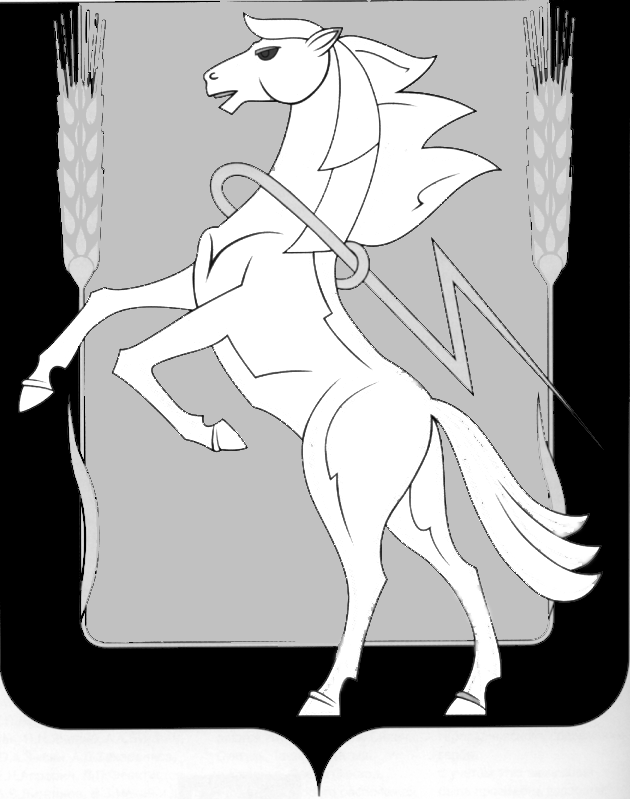 СОБРАНИЕ ДЕПУТАТОВ СОСНОВСКОГО МУНИЦИПАЛЬНОГО РАЙОНАШЕСТОГО СОЗЫВАРЕШЕНИЕ от «20» декабря 2023 года № 589